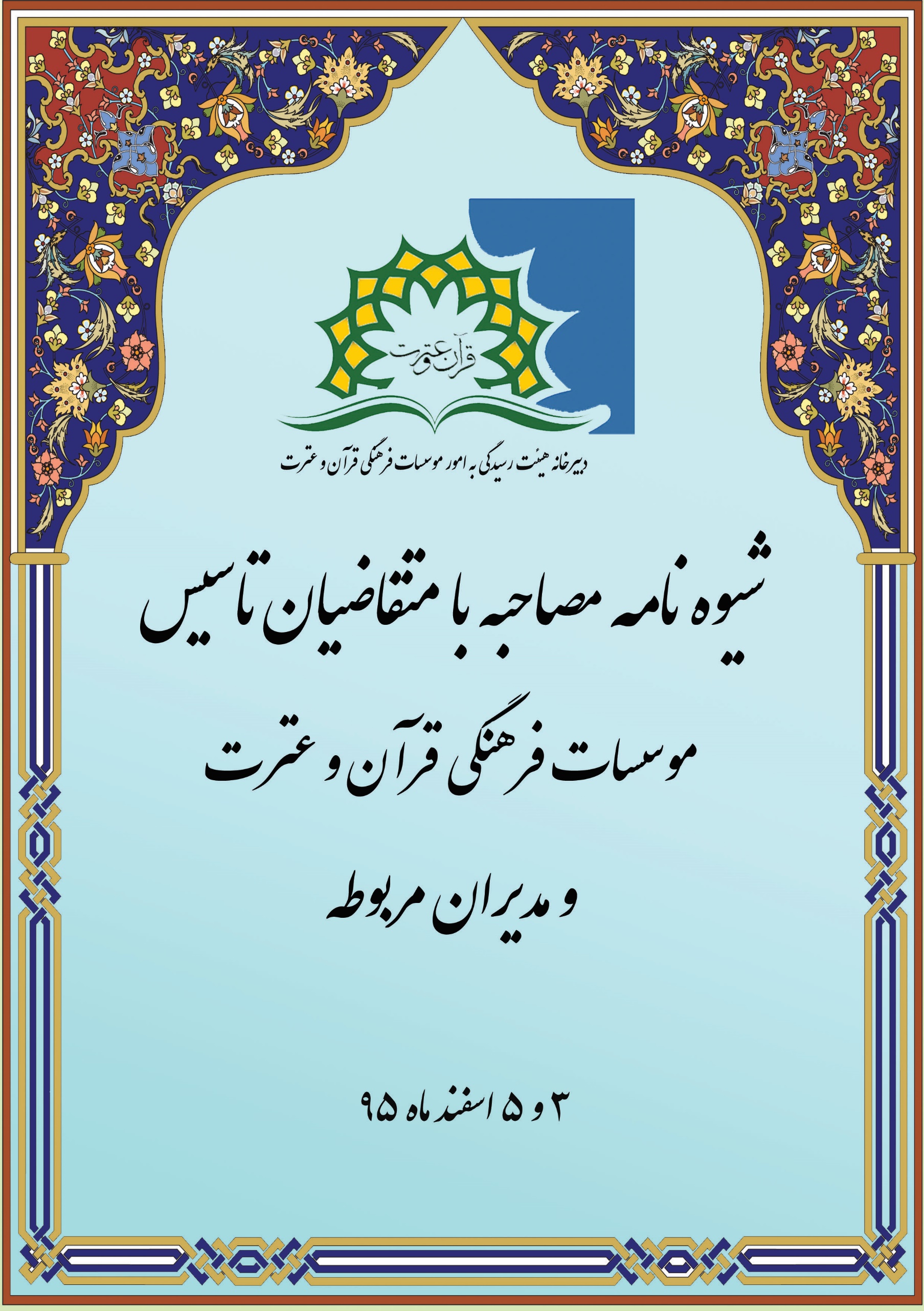 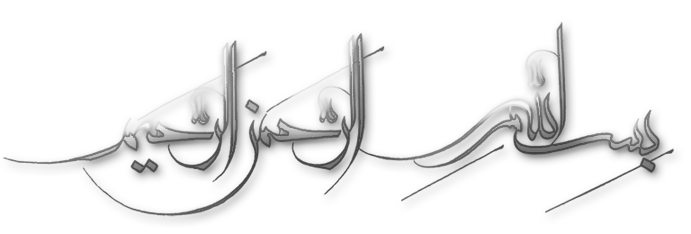 انَّ اللهَ  یَامُرُکُم اَن تُؤَدّوا الاَماناتِ اِلی اَهلِها وَ اِذا حَکَمتُم بَینَ النّاسِ اَن تَحکُمُوا بِالعَدلِاِنَّ اللهَ نِعِمّا یَعِظُکُم بِه  اِنَّ اللهَ کانَ سَمیعاً بَصیراًنساء- 58مقدمه:بدون تردید تشکلهای قرآنی از محورهای توسعه فرهنگ قرآنی در جامعه اسلامی بشمار میروند. نیم نگاهی به نشر، ترویج و تعمیق فعالیتهای قرآنی طی دو دهه گذشته، نشان از پاسخگوئی نظام به بخش قابل توجهی از مطالبات عمومی در حوزه قرآن کریم و معارف آسمانی آن بوده است. در این میان نگین درخشان مشارکتهای مردمی خاصه فعالیتهای سازمان یافته در قالب مؤسسات قرآنی، جلوه خاصی به این کارنامه افتخار آمیز ملی بخشیده و نقشی انکارناپذیر در منظومه فعالیتهای قرآنی و توفیقات حاصله را موجب گردیده است. امعان نظر در این عرصه مبین آن است که نقش برخی مؤسسات در افتخارات کسب شده، بارز و توأم با جلوه خاصی است تا بدانجا که گاه پیشتاز و الگوئی موفق برای سایرین بودهاند و این توفیق تحصیل نگردیده مگر به یُمن توان، دانش و مهارت اعضاء و مدیران آنها. و البته از سوئی دیگر مؤسساتی هم هستند که گاه بدلیل ناآشنائی مؤسسین و مدیران آنها با این سطح از خدمت و حقوق و مقررات حاکم بر اشخاص حقوقی نتوانستهاند کارنامه موفقی را عرضه نمایند و حتی گاه حیات حقوقی آنها برای جامعه قرآنی با هزینههائی همراه بوده است. بدین جهت دبیرخانه هیأت رسیدگی به امور مؤسسات فرهنگی قرآن و عترت علیهمالسلام با اعتقاد به توان مدیران و کارشناسان قرآنی سازمان تبلیغات اسلامی، بمنظور بهرهگیری از ظرفیت سایر دستگاههای مسئول در حوزه نشر و توسعه فرهنگ قرآن و عترت علیهمالسلام و اساتید فرهیخته و پیشکسوت استانها در مسیر اتقان تصمیمگیریها در خصوص احراز شرایط متقاضیان تأسیس مؤسسات فرهنگی قرآن و عترت و مدیران مربوطه، مطابق با شاخصهای تعریف شده از سوی هیأت رسیدگی به امور مؤسسات فرهنگی قرآن و عترت، طرح تشکیل کمیته مصاحبه از متقاضیان تأسیس مؤسسه فرهنگی قرآن و عترت را ارائه و با همکاری معاونت قرآن و عترت وزارت فرهنگ و ارشاد اسلامی و مسؤلین دفاتر قرآن و عترت ادارات کل فرهنگ و ارشاد اسلامی استانها اجرا مینماید. شیوه نامه حاضر برای تبیین شاخصهای ارزیابی و مصاحبه، ویژه اعضاء کمیتههای مصاحبه استانها تهیه گردیده است. رجاء واثق دارد پذیرش و عمل به این مسئولیت و اهتمام نسبت به رعایت دقیق مفاد این شیوهنامه در احراز صلاحیت مؤسسین و مدیران واجد شرایط، زمینهساز تشکیل و فعالیت مؤسساتی ارزشمند و توانا در تعمیق و تحکیم اُنس با کلام وحی شده، مرضی درگاه حضرت حق قرار گیرد.دبیرخانه هیأت رسیدگی به امور مؤسسات فرهنگی قرآن و عترت نکات مهم در:دستورالعمل اجرائي، ضوابط و مقرراتتأسيس، فعاليت و تغییراتمؤسسات فرهنگي قرآن و عترت ماده 2- مؤسسه فرهنگي قرآن و عترت عليهمالسلام :تشكلي است غير دولتي با انگيزه غيرتجاري ، غيرسياسي و غیر صنفی که توسط اشخاص حقيقي يا حقوقي بر اساس شرايط مندرج در اين دستورالعمل تحت نظارت هيأت رسيدگي تأسيس شده و داراي ماهيت مستقل حقوقي بوده و هدف از ايجاد آن شناخت و ارتباط و انس با قرآن، تعمیم و تعمیق ایمان و تحقق آموزههای قرآنی در رفتارهای فردی و اجتماعی و توسعه فرهنگ، معارف و آموزه‌هاي قرآن كريم و اهلبيت عصمت و طهارت عليهمالسلام در زمينه‌هاي آموزشي، پژوهشي، تبليغي و ترويجي و مديريتي بوده و با التزام به رعایت مقررات موضوعه کشوری و ضوابط حاکم بر تأسیس مؤسسات فرهنگی قرآن و عترت به فعالیت می پردازد. مؤسسات فرهنگي قرآن و عترت از جهت توزیع منافع مالی به دو نوع تقسيم مي‌شوند: مؤسسه غيرانتفاعي: مؤسسه‌اي است كه مقصود از تشكيل آن جلب منافع و تقسيم سود بين اعضاء خود نباشد. در این مؤسسات هیچ سودی به اعضاء مؤسسه تعلق نگرفته و هرگونه سود و ارزش افزوده اموال و دارائی مؤسسه، صرفاً در مسیر تحقق اهداف آن صرف خواهد شد.مؤسسه انتفاعي: مؤسسه فرهنگی قرآن و عترتی است كه ميتواند نسبت به تقسيم منافع حاصل از فعالیتهای مؤسسه بين اعضاء خود يا غير اقدام نماید. در این مؤسسات، اعضاء میتوانند با فعاليت در مسير اهداف قرآنی مندرج در اساسنامه و در چارچوب اهداف و سياستهاي مؤسسات غير تجاري، سود حاصل از انجام فعالیتهای قرآنی و ديني را بین اعضاء مؤسسه –  به نسبت مشارکت و سهام اعضاء- تسهيم نمایند.تبصره : نحوه اخذ مجوز مؤسسه توسط اشخاص حقوقی تابع مقررات شیوهنامه مربوطه خواهد بود.ماده 3- مؤسسين: اشخاص حقيقي يا حقوقي هستند كه واجد شرایط مندرج در این دستورالعمل بوده و مبادرت به تأسيس مؤسسه فرهنگي قرآن و عترت عليهمالسلام می نمایند و پس از تأسيس مؤسسه بعنوان هیأت مؤسس یا عضو مؤسسه فعاليت خواهند کرد. حداقل تعداد مؤسسين در مؤسسات فرهنگی قرآن و عترت عليهمالسلام 3 نفر می باشد. با عنایت به اینکه فعالیت مؤسسات فرهنگی قرآن و عترت معطوف بر توان و تخصص مؤسسین و اعضاء آن بوده و مجوز این گونه تشکلها، وفق ویژگیهای فردی مؤسسین صادر میشود لذا امکان عزل و نصب ایشان و افرادی که پس از تأسیس، بر اساس مفاد این دستورالعمل به عضویت مؤسسه در میآیند، با تأیید هيأت رسيدگي صورت خواهد پذیرفت.تبصره 1: احراز شرايط مؤسسين و متقاضیان جهت عضويت در مؤسسه بر اساس مفاد اين دستورالعمل بر عهده دبيرخانه هيأت رسيدگي خواهد بود.تبصره ماده 4: در مؤسسات با ساختار عضو پذیر، مؤسسین باید واجد شرایط مندرج در این دستورالعمل باشند. لکن گزینش و احراز صلاحیت اعضاء بعدی، طبق اساسنامه بعهده مجمع عمومی یا هیأت مدیره مؤسسه خواهد بود. شاخصهای عضویت و ویژگیهای اعضاء در اساسنامه این گونه مؤسسات باید درج و به تأیید هیأت رسیدگی برسد. اعضاء هیأت مدیره و مدیر عامل این مؤسسات نیز باید واجد شرایط مشابه سایر مؤسسات در این دستورالعمل باشند.ماده 5- هيأت مديره:نماينده قانوني مؤسسه در امور اجرايي مؤسسه بوده و توسط مجمع عمومي براي اداره امور مؤسسه انتخاب مي‌شوند. اعضاء هيأت مديره از بين اعضاء موسسه یا خارج از آن انتخاب مي‌شوند. چنانچه عضو هیأت مدیره خارج از اعضاء مؤسسه باشد باید از میان افراد قرآنی انتخاب شود. علی ایحال اکثریت اعضاء هیأت مدیره باید واجد ویژگیهای مؤسسین یک مؤسسه – مندرج در این دستورالعمل- باشند. توانائی تلاوت قرآن کریم در حد روانخوانی و یا دارا بودن 6 ماه سابقه برای سایر اعضاء هیأت مدیره کافی خواهد بود. مسئولیت انتخاب اعضاء هیأت مدیره و تبعات آن بعهده مجمع عمومی مؤسسه است. حداقل تعداد اعضاء اصلي هيأت مديره 3 نفر مي‌باشد. چارچوب وظایف هیأت مدیره در اساسنامه مؤسسه درج میشود.ماده 6- مدير عامل / مدیر مسؤول : مدیر عامل توسط هيأت مديره انتخاب میشود.  چنانچه مديرعامل خارج از اعضاء موسسه فرهنگي قرآن و عترت باشد بايد شرايط لازم را طبق اين دستورالعمل داشته و مدارك وي جهت احراز صلاحيت ارائه شود. حدود وظایف مدیرعامل میتواند در اساسنامه مشخص شود.ماده 22- به منظور تفكيك مؤسسات فرهنگي قرآن و عترت عليهمالسلام مبتني بر گستره و حوزه فعالیت، توانمندي اعضاء و امكانات مؤسسه و پيش‌بيني شرايط و ويژگيهاي تخصصي لازم براي مؤسسين و مديران آنها، اين مؤسسات بر اساس شاخصههاي مذکور به انواع مختلفی تقسیم می شوند.تبصره: اقسام مختلف موسسات، ویژگیها و نحوه تقسیم بندی آنها در شیوهنامه مجزایی تهیه و تصویب و به این دستورالعمل ملحق شده است. فصل دوم – شرايط، مدارك، مراحل و ضوابط تأسيس مؤسسات فرهنگي قرآن و عترت عليهمالسلامبخش اول – شرايط و مدارك تأسيس:ماده 24-  شرايط عمومي لازم براي مؤسسان، متقاضيان عضويت در مؤسسه و مديرعامل مؤسسه:تبصره 1: احراز صلاحیتهای عمومی و اختصاصی متقاضیان وفق ضوابط مندرج در این دستورالعمل و شیوهنامههای الحاقی بعهده دبيرخانه هيأت رسيدگي میباشد.تبصره 2: دبیرخانه هیأت رسیدگی عنداللزوم نسبت به استعلام صلاحیت متقاضیان تأسیس مؤسسه، اعضاء و مدیران مؤسسات از مراجع ذیصلاح اقدام مینماید.تبصره 3: شرایط اختصاصی متقاضیان تأسیس و مدیر عامل مؤسسات فرهنگی قرآن و عترت عليهمالسلام مطابق با نوع مؤسسات، در شیوهنامه تقسیم بندی پیوست آمده است. تبصره 3 ماده 25: علاوه بر مدارک فوق الذکر، فرم مصاحبه و نتایج آزمونهای تخصصی مؤسسین و مدیر عامل توسط دبیرخانه در سامانه بارگذاری میشود. تبصره 4 ماده 25: انجام مصاحبه با مؤسسان و مدير عامل، توسط كارشناسان كارگروههاي تعیین شده از سوي دبيرخانه هيأت رسيدگي صورت گرفته و فرمهای مربوطه پس از تكميل، از سوی ایشان امضاء شده و در سامانه قرار داده مي‌شود. براي هر مؤسس و مدير عامل يك فرم جداگانه تنظيم مي‌شود. کارشناسان مصاحبه کننده با متقاضيان، بايد بر چارچوبهای مصاحبه مورد تأیید هیأت رسیدگی تسلط داشته باشند.تبصره 5 ماده 25: چنانچه متقاضی نسبت به رأی دبیرخانه در خصوص احراز صلاحیت، معترض باشد مي‌تواند ظرف مدت حداکثر یک ماه از تاریخ انشاء رأی، اعتراض خود را با ذكر دلايل و مستندات قانوني از طريق دبیرخانه به هیأت رسیدگی اعلام نمايد.تبصره 8 ماده 25: افرادی که از مصاحبه و آزمونهای تخصصی معاف میشوند طبق شیوهنامه الحاقی خواهد بود.نکات مهم در:شیوه نامه احراز صلاحیت مؤسسان، مدیران و متقاضیان عضویت درمؤسسات فرهنگي قرآن و عترت تبصره 2 ماده 1: ویژگیها و صلاحیت عمومی و اختصاصی اعضاء و مدیران مؤسسات فرهنگی قرآن و عترت عليهمالسلام فوقالذکر دائمی بوده و در صورت اثبات فقدان یا سلب هر یک از شرایط، عضویت و یا مدیریت فرد مربوطه کان لم یکن تلقی شده و سایر افراد مسئول در مؤسسه موظفند مطابق دستورالعمل مورد اشاره و اساسنامه مؤسسه نسبت به معرفی فرد جایگزین اقدام نمایند. تبصره 3 ماده 2: اساتید دارای مدرک تخصصی درجه 1 (موضوع مصوبه شورای عالی فرهنگی و شورای توسعه فرهنگ قرآنی)، اساتید شاخص قرآنی با بیش از 25 سال تدریس قرآن کریم و خادمان و فعالان قرآن کریم (تجلیل شده در ادوار مختلف مراسم خادمان قرآن کریم وزارت فرهنگ و ارشاد اسلامی و مراسم تکریم سازمان تبلیغات اسلامی) از شرکت در مصاحبه و آزمونهای تخصصی معاف هستند.تبصره 4 ماده 2: فعالان قرآن کریم که بیش از 15 سال سابقه فعالیت قرآنی اعم از آموزش، پژوهش و مدیریت مستمر و مؤثر دارند با ارائه مدارک مثبته از شرکت در آزمونهای قرائت و مفاهیم 1و2و3 معاف هستند.تبصره  5 ماده 2: حافظان، قاریان و معلمان قرآن کریم دارای مدارک تخصصی درجه 2 تا 5 (موضوع مصوبه شورای عالی فرهنگی و شورای توسعه فرهنگ قرآنی)، دارندگان گواهینامههای پایانی آزمونهای مربوطه و یا دورههای ذیربط و بالاتر از سوی دستگاههای تخصصی و مؤسسات فرهنگی قرآن و عترت شاخص – به تشخیص هیأت رسیدگی- و دارندگان رتبههای اول تا پنجم استانی در رشتههای حفظ، قرائت و ترتیل مسابقات معتبر از شرکت در آزمونهای قرآنی مرتبط معاف هستند.تبصره 6 ماده 2: دارندگان مدرک رسمی کارشناسی و بالاتر حوزوی در رشتههای حقوق و مدیریت از شرکت در آزمونهای قرائت و مفاهیم 1و2و3  و مصاحبه تخصصی معاف هستند.تبصره 7 ماده 2: چنانچه متقاضی عضویت و یا مدیریت در مؤسسه، در آزمونهای تخصصی حدنصاب لازم را کسب ننماید پس از گذشت سه ماه از تاریخ آزمون، امکان شرکت مجدد در آزمون مربوطه را خواهد داشت.تبصره 9 ماده 2: موارد خاص جهت اعلام نظر به هیأت رسیدگی ارجاع خواهد شد.ماده 3- تمامی اطلاعات و مدارک متقاضیان، اعضاء و مدیران مؤسسات محرمانه تلقی شده و نگهداری خواهند شد. این اطلاعات صرفاً با دستور رئیس یا دبیر هیأت در اختیار اشخاص و مراجع مسئول قرار خواهد گرفت. نکات مهم در:شیوه نامه تقسیم   بندی مؤسسات فرهنگي قرآن و عترت ماده 2- مؤسسات فرهنگی قرآن و عترت علیهمالسلام  از بدو تأسیس و مطابق با توان و ظرفیت مؤسسان و مدیران مؤسسه و سطح و میزان خدمات مدنظر آنان با تأیید هیأت رسیدگی به امور مؤسسات فرهنگی قرآن و عترت علیهمالسلام  به سه نوع عمومی، چند منظوره تخصصی و تک منظوره تخصصی تقسیم میشوند. بدین منظور متقاضیان تأسیس مؤسسه موظفند به هنگام تکمیل فرمهای مربوط به تقاضای تأسیس در سامانه صدور مجوز، نوع مؤسسه مورد نظر خود را مطابق با مفاد این شیوهنامه انتخاب نمایند. بدیهی است دبیرخانه هیأت رسیدگی طبق نوع مؤسسه درخواست شده از سوی متقاضیان، مدارک دریافت شده را بررسی و نسبت به اخذ آزمونهای اختصاصی مربوطه از متقاضیان و مدیران مؤسسه اقدام خواهد نمود.ماده 7- ویژگیهای اختصاصی مؤسسان، متقاضیان عضویت و مدیران عامل مؤسسات فرهنگی قرآن و عترت علیهمالسلامالف) شرايط اختصاصی متقاضيان و مدیران مؤسسات عمومی:ب) شرايط اختصاصی متقاضيان و مدیران مؤسسات تک منظوره و چند منظوره تخصصی:تبصره 1: آزمونهاي مندرج در جداول فوقالذکر (مشتمل بر آزمونهاي قرائت، مفاهيم و مديريت) توسط نمایندگان دبیرخانه هیأت رسیدگی اخذ خواهد شد. بديهي است صلاحيت اعضاء و مدیران مؤسسات، در بازديد گروههای اعزامي دبیرخانه هیأت رسیدگی به استانها نيز مورد رسيدگي قرار خواهد گرفت.تبصره 3:  اعضاء و مدیران مؤسسات قرآنی که قبل از تصویب این شیوهنامه دارای پروانه فعالیت معتبر از وزارت فرهنگ و ارشاد اسلامی و یا سازمان تبلیغات اسلامی بودهاند در صورت فقدان برخی شرایط اختصاصی، با نظر هیأت رسیدگی از شمول شرط یا شرایط تأیید شده معاف میباشند. همچنین اشخاص مذکور از ارائه اسناد و مدارک مندرج در جداول شرایط عمومی و اختصاصی – مشروط به ارائه قبلی آنها و موجود بودن آنها در پرونده مؤسسه- معاف هستند. شاخصها و تعاریف:محجور نبودن و عدم ورشكستگي به تقلب و تقصيرورشکستگی در اصطلاح حقوق تجارت، حالت تاجری است که از پرداخت دیون خود متوقف شود یعنی نتواند به تعهدات تجاری خود عمل کند. هر چند این مفهوم در خصوص تجار و فعالیتهای تجاری نمود دارد لکن در خصوص سایر افرادی هم که در سایر فعالیتهای خود بدلیل کسری بودجه، نتوانند به تعهدات مالی خود عمل کنند اطلاق میشود. قانون سه نوع ورشکستگی را تعریف کرده است:الف) ورشکستگی عادی؛ که کار شخص بر اثر عوامل خارجی یا حوادث غیر مترقبه بدون تقصیر یا تقلب متوقف شود.ب) ورشکستگی به تقصیر؛ که به واسطه تقصیر و خطای شخص، حاصل می‌شود.ج) ورشکستگی به تقلب؛ به دلیل سوء نیت و حیله و تقلبی که شخص به کار برده است.مقصود از عدم ورشکستگی در دستورالعمل صدور مجوز، مبرا بودن متقاضیان تأسیس مؤسسه و مدیران مربوطه از هر نوع ورشکستگی فوقالذکر میباشند.دارا بودن حسن شهرت و صلاحيت اخلاقيشاخصهای زیر در تشخیص حسن شهرت و صلاحیت اخلاقی متقاضیان میتواند مؤثر باشد:1-2- برخورداري از حسن معاشرت و سعه صدر در ارتباط با مردم 2-2- برخورداري از اخلاق اسلامي و اداري در تعامل با مخاطبان 3-2- تلاش در نيكوكاري‌هاي اجتماعي 4-2- اشتهار به امانت‌داري 5-2- اشتهار به درستي و صداقت 6-2- اشتهار به حسن نيت 7-2- اشتهار به خيرخواهي و كمك به ديگران 8-2- تلاش در جهت حل مشكلات فردي و اجتماعي مردممؤسسات شاخص: مؤسسات شاخص موضوع تبصره 5 ماده 2 شیوه نامه احراز صلاحیت مؤسسان، مدیران و متقاضیان عضویت در مؤسسات فرهنگي قرآن و عترت علیهم السلام  مؤسساتی هستند که دارای حداقل 3 سال سابقه فعالیت شناخته شده در حوزه صدور گواهینامه مدنظر هستند. اعتبار هرگونه گواهینامه و یا سابقه فعالیتهای قرآنی ارائه شده از سوی متقاضیان تأسیس مؤسسه و مدیران معرفی شده، منوط به تأیید کمیته مصاحبه میباشد.مراکز رسمی قرآنی: منظور از مراکز رسمی قرآنی، مراکز قرآنی دولتی، نهادهای عمومی، بقاع متبرکه، فرهنگسراها، مساجد، پایگاههای بسیج، مؤسسات قرآنی، خانههای قرآن و ... میباشد.اساتید شاخص قرآنی: اساتید قرآنی با سابقه حداقل 15 سال فعالیت مستمر قرآنی و شناخته شده در استان و یا کشورسابقه معتبر: یعنی سابقه فعالیتهای آموزشی، پژوهشی و اجرائی در مراکز رسمی قرآنی. سابقه مفید و مؤثر در مراکز قرآنی خاصه در مؤسسات قرآنی بطوری که موجب آشنائی متقاضی با قوانین و تکالیف حاکم بر اشخاص حقوقی مردمی و ویژگیهای کار در مؤسسات شده باشد از شاخصهای مهم متقاضیان در ارزیابی و احراز صلاحیت به شمار میآید و کمیته مصاحبه باید این سوابق و کم و کیف و مدت آنها را بدرستی و با دقت احصاء و توانمندیهای حاصله را احراز نماید. این شاخص در مدیران عامل با دقت بیشتری باید مورد نظر قرار گیرد. توجه شود ارائه گواهینامههای مختلف قرآن آموزی – اعم از دورههای عمومی یا تخصصی- از سوی متقاضی، به معنی وجود سابقه نبوده و این مهم باید بطور مستقل، حسب اسناد ارائه شده از سوی ایشان احراز گردد.تأمین مکان و امکانات سخت افزاری: از جمله ویژگیهای قابل توجه متقاضیان تأسیس مؤسسه، توان تأمین مکان و امکانات سخت افزاری و نرم افزاری درخور برای مؤسسه است. این موضوع باید برای کمیته مصاحبه محرز گردد که اولاً مؤسسین نسبت به هزینههای واقعی تأسیس و مدیریت مؤسسهای با ماهیت فرهنگی و قرآنی چقدر آشنائی دارند؟ ثانیاً شخصاً توان تأمین هزینههای مترتب بر آن را داشته و یا زمینه لازم برای جذب آن را به نحو مقتضی دارند؟ توجه گردد مؤسسین برای تأسیس و تأمین هزینههای جاری مؤسسه نباید متکی بر حمایتهای مالی دولت و حاکمیت باشند.واقع نگری و دور اندیشی در اداره مؤسسه: کمیته مصاحبه با طرح سئوالاتی پیرامون برنامههای متقاضیان برای تأسیس و اداره مؤسسه، باید میزان واقع نگری آنان را نسبت به تأسیس و استمرار فعالیت مؤسسه حداقل در دوسال اول پس از تأسیس را برآورد نماید. بدیهی است بیتوجهی به این شاخص، میتواند زمینهساز بروز چالشهای جدی برای دولت و حاکمیت در مواجهه با مؤسسات ضعیف و ناکارآمد باشد.داشتن ظاهر موجه اسلامی و متناسب با یک شخصیت قرآنی: بی شک افراط و تفریط، مسامحه یا سخت گیری در این امر مورد نظر نمیباشد. توجه گردد این شاخص بعنوان شاخصی مهم و اساسی مدنظر هیأت رسیدگی بوده و باید بطور قطعی قابل قبول بودن یا نبودن آن بر اساس شارع مقدس اسلام و عرف مقبول در مناطق مختلف کشور تصریح گردد. لذا کمیته مصاحبه در اعلام نظر خود نسبت به این شاخص باید حساسیت و دقت نظر کافی را معمول دارد.شرایط عمومی و اختصاصی متقاضی: منظور از این عبارت مندرج در فرم مصاحبه، احراز شرایط و ویژگیهای متقاضیان مندرج در جداول مربوطه است. شرایط عمومی طبق ماده 24 دستورالعمل صدور مجوز و شرایط اختصاصی طبق ماده 7 شیوهنامه تقسیم بندی مؤسسات.دانش قرآنی متقاضی: منظور نتایج آزمونها یا اعتبار گواهینامههای ارائه شده از سوی متقاضی است که برای احراز صلاحیت وی در ماده 7 شیوهنامه تقسیم بندی مؤسسات آمده است.دانش مدیریتی: نتیجه حاصل از آزمون کتبی است که از جزوه قوانین و مقررات مندرج در سامانه صدور مجوز از تمامی متقاضیان اخذ میگردد.مهارت مدیریتی: نتیجه حاصل از  طرح سئوال و ارزیابی حضوری کمیته مصاحبه از متقاضی است که در چارچوب جزوه قوانین و مقررات مندرج در سامانه صورت میگیرد. در این خصوص کمیته مصاحبه موظف است علاوه بر آزمون کتبی مدنظر، از جزوه مدیریتی پیشبینی شده، 3 سئوال را – مطابق با بانک سئوالات ارائه شده از سوی دبیرخانه هیأت رسیدگی- از متقاضیان پرسش نموده و نتایج را در فرم مصاحبه درج نماید.نکات تکمیلی:تمامی اعضاء کمیته مصاحبه موظفند نسبت به مفاد این شیوهنامه، دستورالعمل صدور مجوز و شیوهنامههای الحاقی همچنین جزوه قوانین و مقررات مندرج در سامانه صدور مجوز و نحوه مصاحبه و احراز صلاحیت متقاضیان تأسیس مؤسسه فرهنگی قرآن و عترت و مدیران معرفی شده مربوطه، اشراف کامل داشته باشند و نهایت تلاش خود را نسبت به ارزیابی افراد فوقالذکر مبتنی بر شاخصهای تعریف شده مصروف نموده از اعمال سلایق و نظرات شخصی اجتناب ورزند. بدیهی است هر یک از اعضاء مجاز است نظرات اختلافی خود با اکثریت اعضاء کمیته مصاحبه را ذیل برگه مصاحبه و در محل ملاحظات درج نماید. ارزیابی صحیح و دقت نظر کمیته مصاحبه در این امر، زمینهساز احقاق حق مخاطبان و فعالیت ارزشمند و بانشاط مؤسسات فرهنگی قرآن و عترت در آینده خواهد بود.دعوت از اعضاء کمیته مصاحبه و تشکیل جلسات آن برعهده رئیس خواهد بود. تعداد جلسات کمیته و زمان هر جلسه به تعداد متقاضیان در استان بستگی دارد. لکن فاصله جلسات کمیته باید بگونهای باشد که انجام مصاحبه با متقاضیان- پس از تکمیل مدارک مربوطه- بیش از 15 روز اداری بطول نینجامد.حضور مستمر و مؤثر اعضای کمیته در جلسات مربوطه ضروری است. دبیر هیأت رسیدگی تصمیم لازم را در خصوص استمرار عضویت اعضاء کمیته در صورت عدم حضور مستمر و یا مؤثر، اتخاذ خواهد نمود. رئیس کمیته مصاحبه اقدامات زیر را در خصوص دعوت از متقاضیان – بر اساس تقدم تکمیل مدارک- و اخذ آزمونهای مربوطه بعمل خواهد آورد:تعیین و ابلاغ زمان برگزاری مصاحبه به نماینده متقاضیان بر اساس شماره تماسهای ذکر شده از سوی آنان در سامانهعنداللزوم هماهنگی با ممتحن مجاز جهت اخذ آزمون قرائت متناسب با مفاد دستورالعمل صدور مجوز. رعایت اصول و مقررات مربوط به نحوه اخذ آزمونهای کتبی و شفاهی – مطابق با آزمون پایانی دورههای مذکور- ضروری است.آماده سازی مکان برگزاری آزمونهای کتبی و شفاهیآماده سازی فرمها و سؤالات آزمونها تشکیل پرونده مصاحبه متقاضی مشتمل بر مشخصات اجمالی اعضاء و مدیران مؤسسه و نتایج آزمونهای مربوطه به انضمام سوابق ارائه شده آنان جهت ارائه به اعضاء کمیته مصاحبهاعضاء کمیته مصاحبه موظفند نسبت به بررسی مدارک، فرمها و نتایج آزمونهای متقاضیان اقدام نموده و تکمیل بودن آنها تأیید نمایند. اعضاء کمیته میبایست در خصوص احراز شرایط عمومی و اختصاصی متقاضیان و اتقان سوابق و مدارک ارائه شده از سوی ایشان اعلام نظر نمایند.پس از کنترل فرمها و مدارک و تأیید آنها از سوی اعضاء کمیته، صلاحیت متقاضیان بصورت فردی از سوی کمیته مصاحبه مورد ارزیابی قرار میگیرد. این ارزیابی توسط کمیته مصاحبه و بطور حضوری، انفرادی و بدون حضور فرد دیگری صورت گرفته و نتایج آن کاملاً محرمانه خواهد بود.ضروری است کمیته مصاحبه ضمن پرهیز از اعمال سلیقه و حاشیه پردازی با سنجش صحیح عملکردها، سوابق قرآنی و تحصیلی متقاضیان را بررسی و نتیجه مصاحبه را واضح و شفاف همراه با توضیحات کافی و با اجتناب از اطاله کلام در فرمهای مصاحبه منعکس نماید.کمیته مصاحبه باید تلاش نماید نظر نهائی خود در خصوص هر فرد مبتنی بر شاخصهای ارزیابی را به نوعی در فرمهای مصاحبه درج و منعکس نماید که تصویر روشنی از دانش و مهارتهای قرآنی و مدیریتی وی ترسیم و امکان تصمیم گیری صحیح و عادلانه برای هیأت رسیدگی فراهم گردد.افراد معاف از آزمونهای پیشبینی شده و یا مصاحبه، در شیوهنامه احراز صلاحیتها تعیین شدهاند. صلاحیت سایر متقاضیان در زمینههای عمومی و اختصاصی تعیین شده میبایست از سوی کمیته مصاحبه محرز گردیده و بطور شفاف به دبیرخانه هیأت رسیدگی منعکس گردد.حداقل یک نفر از متقاضیان مؤسسات تخصصی میبایست آشنائی و تجربه کافی در زمینه فعالیتهای تخصصی پیشنهاد شده در اساسنامه مؤسسه داشته باشد.توان و تجربه مدیر عامل پیشنهادی مؤسسه در خصوص اداره مؤسسه باید با بررسی سوابق و میزان آشنائی وی با حقوق و تکالیف مؤسسات قرآنی همچنین واقع بینی ایشان در ارائه برنامههای کاربردی احراز گردد.حکم اعضای کمیته مصاحبه توسط دبیر هیأت رسیدگی صادر میشود.رویه هیأت رسیدگی، صدور مجوز مؤسسه عمومی در بدو تأسیس است. موافقت با صدور مجوز تخصصی در بدو تأسیس، بطور محدود ممکن بوده و مستلزم وجود مؤسسین و مدیرانی با سابقه و دانش و مهارت قرآنی و مدیریتی قابل توجه است. بدیهی است مؤسسات عمومی مشروط به ارائه عملکرد درخشان در طول دوره یکساله پس از تأسیس، میتوانند نسبت به دریافت مجوز مؤسسه تخصصی اقدام نمایند. لذا کمیته مصاحبه باید تلاش نماید با رعایت این رویکرد در امر ارزیابی و اظهارنظر، امکان اتخاذ تصمیم برای هیأت رسیدگی را تسهیل نماید.چنانچه به هر دلیل کمیته مصاحبه برای اتقان اعلام نظر خود نیازمند تحقیق بیشتر و استعلام از معرف باشد، مشخصات معرف از متقاضی دریافت و رئیس کمیته نسبت به استعلام نکات مدنظر از معرف اقدام و نتیجه را ضمن درج در فرم مصاحبه متقاضی، به کمیته منعکس مینماید تا جمع بندی لازم صورت گیرد. بدیهی است معرف، خود باید دارای شأن و منزلت اجتماعی بوده و صدق گفتار وی بر کمیته مصاحبه روشن باشد.کمیته مصاحبه نمیتواند نوع مؤسسه را بیشتر از درخواست متقاضی تأیید کند.و السلام علیکم و علی عبادالله الصالحیندبیرخانه هیأت رسیدگی به امور مؤسسات فرهنگی قرآن و عترت نوع شرايطعناوين شرايطنحوه احرازملاحظاتشاملشاملنوع شرايطعناوين شرايطنحوه احرازملاحظاتمؤسسانو متقاضیان عضویتمديرعاملشرايط عمومي1- داشتن تابعيت جمهوري اسلامي ايرانبا ارائه شناسنامه جمهوري‌اسلامي‌ايران و يا كارت مليصدور مجوز براي اتباع كشورهاي خارجي و مهاجرين مقيم ايران مجاز نمي‌باشد.شرايط عمومي2- اعتقاد و التزام عملي به نظام مقدس جمهوري اسلامي ايران و ولايت  فقيهاصل بر التزام است مگر آن كه خلاف آن مستنداً ثابت شود.شرايط عمومي3- نداشتن سوء پيشينه كيفري مؤثر با ارائه گواهي قانوني از مراجع ذیصلاحتبصره: افراد شاخص حوزه قرآنی طبق شیوهنامه الحاقی معاف از اخذ استعلام سوء پیشینه می باشند.شرايط عمومي4- دارا بودن شرط حداقل سن (براي افراد متأهل 25 سال و براي افراد مجرد 27 سال)با ارائه شناسنامهبراي موارد زير با نظر هيأت رسيدگي و ارائه اسناد معتبر، حداقل سن (23) سال در نظر گرفته خواهد شد:1- حافظان بيش از پنج جزء قرآن2- قاريان داراي رتبه اول تا سوم در مسابقات استاني، كشوري و بين‌المللي3- فعالان قرآني و معلمان قرآن با بيش از چهار سال فعاليت يا تدريس مستمر و مؤثر4- متقاضيان در مناطق كم برخوردار و شهرهاي كمتر از 10 هزار نفر جمعيتشرايط عمومي5- نداشتن منع قانوني از نظر خدمت وظيفه عمومي براي آقايان؛با ارائه مدرك يا گواهي معتبر همانند:* پايان خدمت * معافيت دائم	* معافيت تحصيلي (طلاب و دانشجويان)* و یا هرگونه مدرک معتبر قانونی از مراجع ذیصلاح--شرايط عمومي6- محجور نبودن و عدم ورشكستگي به تقلب و تقصير و همچنين دارا بودن حسن شهرت و صلاحيت اخلاقيبا بررسي‌هاي محيطيبه تشخيص دبیرخانه هیأت رسیدگی نوع شرايطعناوين شرايطنحوه احرازملاحظات شامل شاملنوع شرايطعناوين شرايطنحوه احرازملاحظاتمؤسسان و متقاضیان عضویتمديرعاملشرايط اختصاصي1- داشتن تحصيلات حداقل كارشناسي يا معادل آنبا ارائه مدرك‌ يا گواهي رسمي*حداقل تحصيلات کاردانی براي متقاضیان و مدیران زير مجاز مي‌باشد:1- حافظان حداقل پنج جزء قرآن2- دارندگان رتبه اول تا پنجم مسابقات معتبر استاني و بالاتر3- دارندگان حداقل سه سال فعاليت مؤثر در مراكز رسمي قرآني يا پنج سال سابقه تدريس مستمر قرآن4- اعضاء و مدیران مؤسسات قرآنی با حداقل 2 سال سابقه5- متقاضيان در شهرهاي كمتر از سي هزار نفر جمعيت6- متقاضيان در شهرهاي مرزي، مناطق آزاد، مناطق ويژه (بنا به تشخيص دبیرخانه هیأت رسیدگی)*حداقل تحصيلات دیپلم براي متقاضیان و مدیران زير مجاز مي‌باشد: 1- اساتید و فعالان قرآنی شاخص (بنا به تشخيص دبیرخانه هیأت رسیدگی)2- اعضاء و مدیران مؤسسات قرآنی با حداقل 4 سال سابقهشرايط اختصاصي2- آشنايي كافي  به فصيح‌خواني، تجويد مقدماتي و درك مفاهيم قرآن كريم (سطوح 1و2)با ارائه مدرك يا گواهي معتبر و يا آزمون مربوطهافراد معاف از آزمونها در شیوهنامه احراز صلاحیتها تعیین شدهاند.شرايط اختصاصي3 – سابقه و اشراف نسبي به كم و كيف زمينه فعاليت (آموزشي/پژوهشي/تبليغي و ترويجي)با انجام‌ مصاحبه حضوري ‌و ارائه ‌گواهي‌هاي‌ معتبرشش ماه سابقه معتبر در فعاليتهاي مراكز رسمي قرآني براي كليه مؤسسين و متقاضیان عضویت و تخصص حداقل يك نفر از مؤسسين در زمينه فعاليتهاي تخصصي پيشنهاد شده در اساسنامه مؤسسه. سابقه فوق براي مديرعامل بايد حداقل یکسال باشد.شرايط اختصاصي4- توانمندي اداره مؤسسهبا انجام‌ مصاحبه حضوري ‌و ارائه ‌گواهي‌هاي‌ معتبریکسال سابقه معتبر در زمينه حداقل یکی از فعاليتهاي پيشنهادي در اساسنامه مؤسسه--شرايط اختصاصي5- آگاهي‌هاي مديريتي (آشنائی با اهم قوانین، مقررات و تکالیف قانونی اشخاص حقوقی)قبولي در آزمون مربوطهقبولي در آزمون مديريتي وفق منابع از پيش تعيين شدهشرايط اختصاصي6- توان تأمين امكانات سخت‌افزاري و مكان؛ شامل: * دفتر مؤسسه: حداقل داراي مساحت 30 متر مربع و يك اتاق اداري در اختيار .* امكانات اداري: ميز و صندلي و ساير امكانات و ملزومات اداري متناسب.1- با ارائه مدارك لازم2- بازديد از مكان و تجهيزات آن و انجام تحقيقات و مصاحبه با متقاضيان1- صرف داشتن توان تأمين مكان و امكانات به صورت بالقوه در بدو ارائه درخواست كافي است لكن متقاضيان بايد پس از اخذ موافقت اصولی، نسبت به تأمين محل دفتر مؤسسه اقدام نمايند.2- استفاده از فضاي صحن مساجد و تكايا و اماكن عمومي، صرفاً براي امور آموزشي و تبليغي و ترويجي ممكن بوده و دفتر مؤسسه نمي‌تواند در اين گونه اماكن استقرار يابد مگر آن كه اين اماكن داراي فضاهاي مستقل و مناسب و قابل بهره‌برداري بدون محدوديت باشند بطوريكه اين اماكن كاملاً و مستقلاً در اختيار مؤسسه باشد.--نوع شرايطعناوين شرايطنحوه احرازملاحظاتشاملشاملنوع شرايطعناوين شرايطنحوه احرازملاحظاتمؤسسان و متقاضیان عضویتمديرعاملشرايط اختصاصي1- داشتن تحصيلات حداقل كارشناسي يا معادل آنبا ارائه مدرك‌ يا گواهي رسمي*حداقل تحصيلات کاردانی براي موارد زير مجاز مي‌باشد:1- حافظان حداقل ده جزء قرآن2- دارندگان رتبه اول تا سوم مسابقات معتبر استاني و بالاتر3- دارندگان حداقل پنج سال فعاليت مؤثر در مراكز رسمي قرآني يا هشت سال سابقه تدريس مستمر قرآن4- اعضاء و مدیران مؤسسات قرآنی با حداقل 4 سال سابقه5- متقاضيان در شهرهاي كمتر از سي هزار نفر جمعيت6- متقاضيان در شهرهاي مرزي، مناطق آزاد، مناطق ويژه (بنا به تشخيص دبیرخانه هیأت رسیدگی)*حداقل تحصيلات دیپلم براي متقاضیان و مدیران زير مجاز مي‌باشد: 1- اساتید و فعالان قرآنی شاخص (بنا به تشخيص دبیرخانه هیأت رسیدگی)2- اعضاء و مدیران مؤسسات قرآنی با حداقل 6 سال سابقهشرايط اختصاصي2- آشنايي كافي  به فصيح‌خواني، تجويد مقدماتي و درك مفاهيم قرآن كريم (سطوح 1 تا 3)باارائه‌مدرك يا گواهي معتبر و يا آزمون ‌شفاهي مربوطهافراد معاف از آزمونها در شیوهنامه احراز صلاحیتها تعیین شدهاند.شرايط اختصاصي3 – سابقه و اشراف نسبي به كم و كيف زمينه فعاليت (آموزشي/پژوهشي/تبليغي و ترويجي)با انجام‌ مصاحبه ‌حضوري ‌و ارائه ‌گواهي‌هاي‌ معتبريكسال سابقه معتبر در فعاليتهاي مراكز رسمي قرآني براي كليه مؤسسين و متقاضیان و تخصص حداقل يك نفر از مؤسسين در زمينه فعاليتهاي تخصصي پيشنهاد شده در اساسنامه مؤسسه. سابقه فوق براي مديرعامل بايد حداقل 18 ماه باشد.شرايط اختصاصي4- توانمندي اداره مؤسسهبا انجام‌ مصاحبه ‌حضوري ‌و ارائه ‌گواهي‌هاي‌ معتبر18 ماه سابقه معتبر در زمينه فعاليتهاي پيشنهادي در اساسنامه مؤسسه--شرايط اختصاصي5- آگاهي‌هاي مديريتي (آشنائی با اهم قوانین، مقررات و تکالیف قانونی اشخاص حقوقی)قبولي در آزمون مربوطهقبولي در آزمون مديريتي وفق منابع از پيش تعيين شدهشرايط اختصاصي6- توان تأمين امكانات سخت‌افزاري و مكان؛ شامل: * دفتر مؤسسه: حداقل داراي مساحت 30 متر مربع و يک اتاق اداري در اختيار .* امكانات اداري: ميز و صندلي و ساير امكانات و ملزومات اداري متناسب.1- با ارائه مدارك‌ لازم2- بازديد از مكان و تجهيزات آن و انجام تحقيقات و مصاحبه با متقاضيان1- صرف داشتن توان تأمين مكان و امكانات به صورت بالقوه در بدو ارائه درخواست كافي است لكن متقاضيان بايد پس از اخذ موافقت اصولی، نسبت به تأمين محل دفتر مؤسسه اقدام نمايند.2- استفاده از فضاي صحن مساجد و تكايا و اماكن عمومي، صرفاً براي امور آموزشي و تبليغي و ترويجي ممكن بوده و دفتر مؤسسه نمي‌تواند در اين گونه اماكن استقرار يابد مگر آن كه اين اماكن داراي فضاهاي مستقل و مناسب و قابل بهره‌برداري بدون محدوديت باشند بطوريكه اين اماكن كاملاً و مستقلاً در اختيار مؤسسه باشد.--